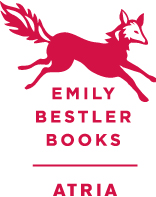 Contact:Mellony TorresPublicity Manager | Atria Books212.698.1262Mellony.Torres@simonandschuster.com“One of the best new series in crime fiction.” - Lisa ScottolineDELIVERING DEATHA NovelJULIE KRAMER	Money, marriage and madness collide in award-winning author Julie Kramer’s latest thriller, DELIVERING DEATH (Atria/Emily Bestler Books; $24.99; January 7, 2014) 		A package containing human teeth arrives in the mail and takes TV reporter Riley Spartz inside a lucrative identity theft ring that links low-life crooks like Leon Akume, who is now dead, with white-collar opportunists like once wealthy Jack Clemens. He might be a prime suspect in the murder, but Jack also has the ultimate alibi: he's behind bars. While Riley pushes to investigate the homicide, her boss is convinced that covering the Mall of America's version of a royal wedding is the key to winning the ratings.	In her thriller series, Kramer, who spent a career as a network news journalist, is known for weaving real life into fiction. 		“That can cause problems,” she said. “When I finished DELIVERING DEATH, same-sex marriage was illegal in Minnesota. The word from political insiders was that the issue would not be taken up until the following year, after the Supreme Court ruled. But the state legislature surprised us by passing a gay marriage bill that the governor signed. That meant I had to rewrite that entire subplot.”	Kramer’s stories take readers behind-the-scenes of a television newsroom amid crime and chaos. While she’s lived that research, she also did extensive legwork for DELIVERING DEATH from attending auctions of property once belonging to high-profile white-collar criminals, to lying in a casket.	“I needed to write from the perspective of a character inside a casket with the lid shut,” Kramer said. “Experiencing claustrophobia was crucial, so I talked a funeral home employee into letting me use one of theirs.” Unlike some of her characters, Kramer got out alive.An irresistible suspense novel that will keep readers turning pages until the stunning conclusion, Delivering Death brings the humor, intrigue, and twists and turns Julie Kramer’s fans have been waiting for.ABOUT THE AUTHOR:JULIE KRAMER has won RT Reviewers’ Award for Best First Mystery, the Daphne du Maurier Award for Mainstream Mystery/Suspense and the Minnesota Book. She has also been a finalist for the Anthony, Barry, Shamus, Mary Higgins Clark and RT Best Amateur Sleuth Awards. Kramer has spent a career as an investigative television producer for WCCO-TV, CBS and NBC. She lives with her family in White Bear Lake, MN.  DELIVERING DEATHBy Julie KramerPublished by:		Emily Bestler Books | Atria BooksISBN: 			978-1-4516-6466-9Pages:			336Price:			$24.99 / $28.99 Can.Pub Date:		January 7, 2014Praise for Julie Kramer’s previous novel SHUNNING SARAH:"Remember Witness - that truly thrilling movie with Harrison Ford in his heyday? Shunning Sarah is an even better suspense story." - James Patterson, New York Times bestselling author
"Julie Kramer superbly blends two very different worlds—television news and the mysterious society of the Amish. Shunning Sarah is a compelling novel chock full of all the elements readers of crime fiction crave. Riley Spartz is a very human heroine—and a force to be reckoned with. You will remember her and this story long after you finish the book—and anxiously await the next installment."
   —Linda Castillo, New York Times bestselling author 

"This series is more addictive than 24/7 cable news. A captivating heroine you'll root for and a shocking ending you won't see coming, Shunning Sarah delivers with a satisfying punch."
   —Alex Kava, New York Times bestselling author 

"A stunning entry in this dynamic series with a fascinating glimpse into two worlds unknown to most of us: the Amish and the behind-the-scenes truth about local TV news. Talk about a culture clash!"
   —Karen Harper, New York Times bestselling author